(Semester II)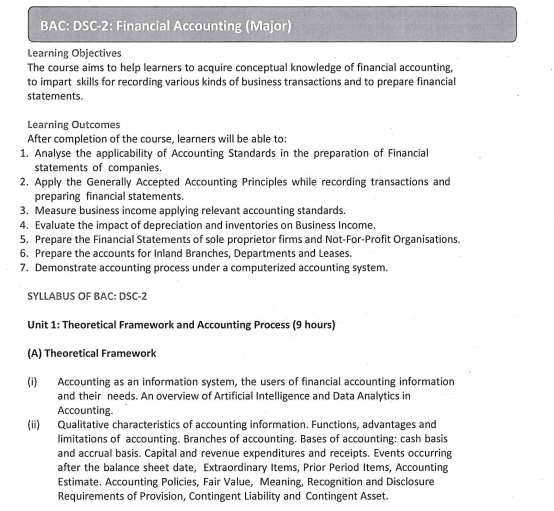 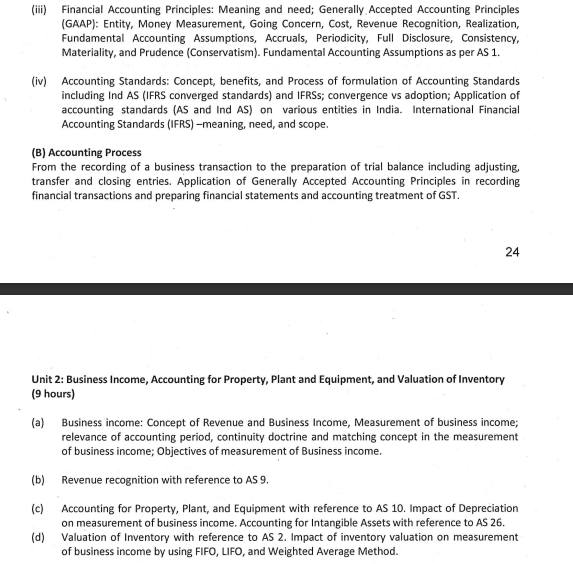 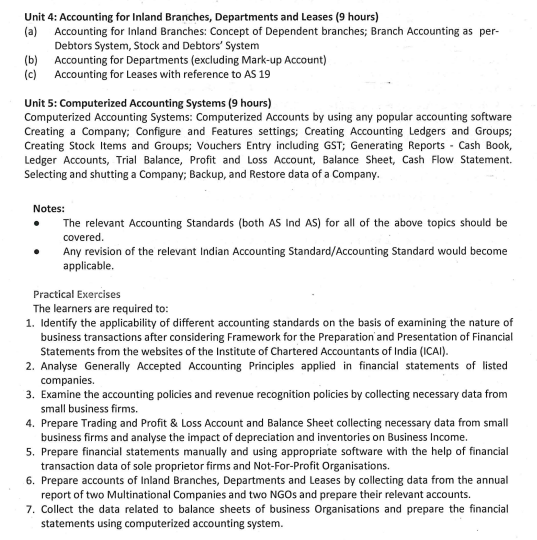 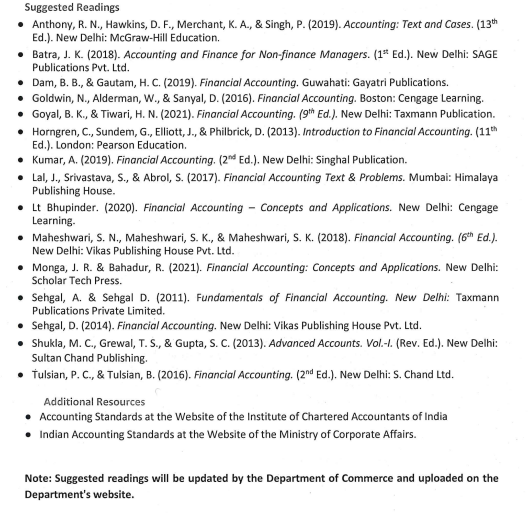 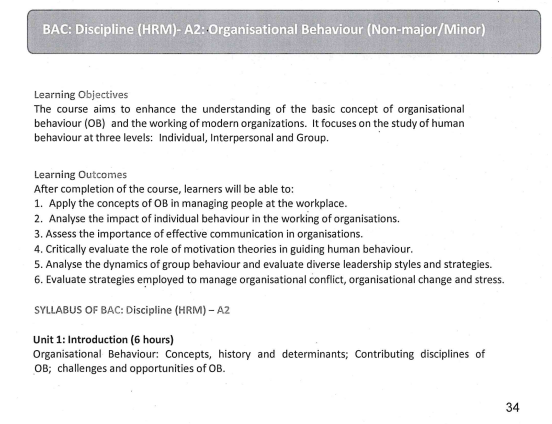 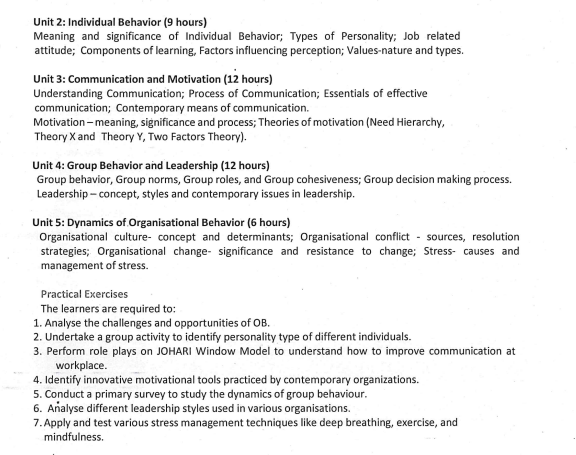 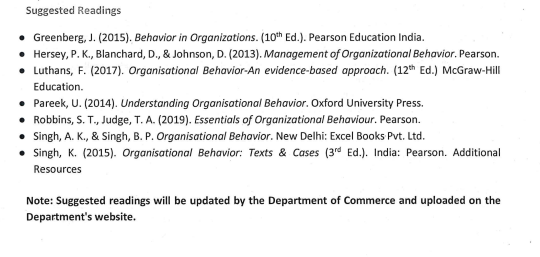 (Semester IV)BAC: DSC-4: Principles of Management (Major)Learning ObjectivesThe course aims to equip learners with essential management related knowledge and skills and their applicability in the real world.Learning OutcomesAfter completion of the course, learners will be able to:1. Discuss evolution of management and its significance.2. Analyse applicability of managerial functions.3. Assess the significance of planning and organising in business.4. Interpret the role of directing in business.5. Analyse the importance of controlling function and discuss contemporary issues inmanagement.SYLLABUS OF BAC: DSC-4Unit 1: Introduction to Management (9 hours)Principles of management - concept, nature and significance; Evolution of Management thought: Classical (Fayol’s principles of management; Taylor’s scientific management), Neoclassical (Hawthorne Experiments), Modern approach (Systems Approach; ContingencyApproach).Unit 2: Functions of Management (7 hours)Management functions and their relationship- planning, organizing, staffing, directing and controlling; Coordination - concept, characteristics and importance; Functional areas of management – an overview.Unit 3: Planning and Organizing (11 hours)Planning- meaning, strategic and operations planning; Decision-making- concept, importance and bounded rationality; Organizing- division of labor & specialization; Organisational structures- traditional and modern; Factors affecting organisational design. Unit 4: Directing (11 hours)BAC: DSC-4: Principles of Management (Major)210Concept and theories of Motivation- Maslow’s need hierarchy, Herzber’s two-factor theory, Theory X&Y; Leadership-meaning and importance, leadership styles, Transactional and transformational leadership; Communication- meaning and importance.Unit 5: Controlling and Contemporary Issues in Management (7 hours)Principles of Controlling, performing controlling function; Management challenges of the 21stCentury; Century; Factors reshaping and redesigning management purpose, performance and reward perceptions- Internationalization; Digitalization; Entrepreneurship & innovation; Workplace DiversityExercises:The learners are required to:1. Assess the applicability of managerial theories in today’s corporate world.2. Demonstrate the use of managerial functions in organizing an event.3. Prepare a comparative analysis of organization structures of various companies.4. Demonstrate various types of leadership styles in form of role play and identify the motivation techniques used by leaders. 5. Discuss the impact of emerging issues in management.Suggested Readings:● Drucker, P. F. (1954). The Practice of management. New York, United States: Harper & Row.● Drucker, P. F. (1999). Management challenges for the 21st Century. New York, United States: HarperCollins Publishers Inc. ● Griffin, R.W. (2011). Management principles and application. Massachusetts, Unites States: Cengage.● Koontz, H., & Weihrich, H. (2012). Essentials of management: An international and leadership perspective. New York, United States: McGraw Hill Publications.● Kumar, P. (2019). Management: principles and applications. Delhi: JSR Publication House LLP.● Laasch, O. (2022). Principles of management. California, United States: Sage Textbook.● Mahajan, J.P., Mahajan, A., & Dewan, D. (2017). Management principles and applications. Uttar Pradesh, India: Vikas Publications. ● Rao, V.S.P. (2017). Management Principles and Applications. Delhi, India: Taxmann Publications.● Vasishth, N., & Rajput, N. (2016). Principles of management. Delhi: Kitab Mahal.Note: Suggested readings will be updated by the Department of Commerce and uploaded on Department’s websiteBAC: Discipline (HRM) – A4: Performance Management (Non-Major/Minor)Learning ObjectivesThe course aims to create fundamental knowledge of performance management, related aspects like talent management, compensation management, contemporary issues etc. in the organization through the pedagogy of case discussions and the practices of Indian Organisations in this context.Learning OutcomesAfter completion of the course, learners will be able to:1. Identify the process of performance management and performance appraisal.2. Evaluate different methods of performance management and performance appraisal.3. Recognise the concept of learning organisation and assess different aspects of performance-based compensation.4. Analyse issues in implementation of performance management.5. Discuss contemporary issues in performance management.SYLLABUS OF BAC: Discipline (HRM) - A4BAC: Discipline (HRM) – A4: Performance Management (Non-Major/Minor)219Unit 1: Introduction to Performance Management (7 hours)Meaning, Principles, Objectives, Purpose of Performance Management, Performance Management vs Performance Appraisal, Performance Management as a ProcessUnit 2: Performance Planning and Managing Performance (11 hours)Developing Performance Planning: Agreement and Action Planning, Methods of managing performance of all the levels of Management (including labor), Graphics rating scale, Ranking Methods, Paired Comparison Methods, Forced Distribution Method, Critical Incident Method, Behaviour ally Anchored Rating Scales, Management By Objective, 360-Degree Performance Appraisal, Performance Feedback & Counselling.Unit 3: Learning Organisation and Performance Based Compensation (9 hours) Concept-Peter Senge Model, Need, Types, Factors and Obstacles in Learning Organisation, Performance Management and Compensation: Concept of Performance Related Pay, Criteria for Performance Related Pay, Installing and Monitoring PRP. Unit 4: Implementation of Performance Management (9 hours)Performance Management and Career Planning: Advantages and Significance, Coaching and Mentoring in Performance Management: Concept, Roles, Advantage and Disadvantage of Coaching and Mentoring, Performance Management and Talent Management: Concepts, Features and Strategies to retain employees.Unit 5: Contemporary Issues in Performance Management (9 hours)Competency Mapping, Competency Mapping & its Linkage with Career Development and Succession Planning, Online Appraisal: Advantage & Disadvantage, Performance Management Audit, Ethical and Legal issues in Performance Management.ExercisesThe learners are required to:1. Identify the process of performance management and performance appraisal of any organisation.2. Analyse different methods of performance management and performance appraisal employed by any organisation. 3. Devise a performance management system for a hypothetical organisation, with the help of performance planning. 4. Discuss case studies on the success story of various learning organisations.5. Relate the elements of performance appraisal and potential appraisal and device a system of performance-based compensation system. 6. Discuss a case study of any organisation in the context of talent management and coaching and mentoring. 7. Present case studies on contemporary issues in performance management.Suggested Readings● Armstrong, M., & Baron, A. (2005). Performance management and development.Mumbai, India: Jaico Publishing House.● Bhattacharyya, D. K. (2011). Performance management systems and strategies. Uttar Pradesh, India: Pearson Education.● Chadha, P. (2003). Performance management: It’s about performing not just appraising. Uttar Pradesh, India: McMillan India Ltd.220● Rao, T.V. (2004). Performance management and appraisal systems: HR tools for global competitiveness. SAGE Response. ● Kandula, S.R. (2010). Performance management: Strategies, intervention & drivers. Delhi, India: Prentice-Hall of India Pvt.Ltd● Bagchi, S.N. (2013). Performance management. Uttar Pradesh, India: Cengage Learning India Pvt. Ltd. Note: Suggested readings will be updated by the Department of Commerce and uploaded on Department’s website(Semester VI)Discipline Specific Elective Paper 6(a): SEMESTER -VIHuman Resource Information SystemDuration: 3 hrs. Marks: 100 Credits: 6Course ObjectiveThe purpose of this course is to enlighten the students with basic concepts, technology, application and management of HRIS.Course Learning OutcomesAfter completing the course, the student shall be able to:CO1: understand the basic framework envisaged under the statutes for HRIS and sharing information on different mode and waysCO2: comprehend the various principles involved and data based evidence of the HRISCO3: understand the maintenance and compliance vertical of HRIS structuring department as well as application of HRIS in varied waysCO4: understand the applications of HRISCO5: understand the emerging issues in HRISCourse ContentsUnit I: IntroductionHRIS- Meaning, history, evolution, objectives, uses and functions.Unit II: Data and Information NeedsData and information need for human resource managers; Sources of data; Role of ITES in HRM; concept, structure and mechanics of HRIS.UNIT III: Data Base Concepts for HRISElements of data management; Data format; Data entry procedures and processes; Data storage and retrieval; Information processing and control functions; Design of HRIS; HRM needs analysis.UNIT IV: Applications of HRISB.A. (Programme) - Commerce (CBCS) Department of Commerce, University of Delhi, Delhi74Components of HRIS; Designing and implementation of HRIS- Job description system, man power planning system, payroll system and performance management system.UNIT V: Emerging Issues in HRISHR and sustainability; Future trends in HRIS: manpower planning; Performance Appraisal; Training and development and compensation management.References• Chabbra, T.N., Human Resource Management: Concepts and Issues, DhanpatRai and Co.Publications, 2016.• Durai, P.,Human Resource Management, 2nd Ed. Pearson Education, New Delhi, 2016.• Walker, Alfred J., Handbook of Human Resource Information Systems: Reshaping the Human Resource Function with Technology, McGraw Hill, 1992.Additional Readings• Aggarwal, A. and Sharma, F.C., ManavSansadhanPrabandh ,Sahityabhawam Publications, 2016.• Aggarwal, R.C. and Fauzdar,S., Human Resource Management (Hindi), Sahityabhawan Publications, 2015.• Kavanagh, M. and Mohan, J., Thite: Human Resource Information Systems: Basics Applications and Future Directions,3rd Ed., Sage South Asia Publisher, 2014.• Verma, R.B.S. and Singh, A.P. Manav Sansadhan Vikas Aevam Prabandhan Ki Ruprekha (Hindi), New Royal Book Company, 2009.Discipline Specific Elective Paper 6(b): SEMESTER -VILeadership & MotivationDuration: 3 hrs. Marks: 100 Credits: 6Course ObjectiveThe underlying objective of this course is to help undergraduate students to study leadership in organisational context and explore the concept, importance and models of motivation for effective work performance.Course Learning OutcomesAfter completing the course, the student shall be able to:CO1: gain theoretical and practical knowledge to evaluate the leadership skills, styles and strategies so as to become a successful leader and effective employee in organisationCO2: understand the group dynamics and group decision making so they are able to develop the acumen to utilize the leadership concepts, tools and techniques to handle the complex organisational problems at different levelsCO3: understand how people behave under different conditions and why people behave as they doCO4: evaluate the communication process and barriers to effective communicationCO5: critically evaluate the functional and dysfunctional aspect of conflict and managing the organisational conflictCourse ContentsUnit I: Group Dynamics Group dynamics- concepts, types- group norms, group roles, and group cohesiveness, group decision makingUnit II: MotivationMotivation- concept, importance and factors; Maslow, Herzberg, McGregor’s Theory X and Y, Equity and Z Theory, Vroom’s Valence - Expectancy Theory, Intrinsic and extrinsic motivation; Application-Job redesign, job enrichment and job enlargementUnit III: LeadershipB.A. (Programme) - Commerce (CBCS) Department of Commerce, University of Delhi, Delhi76Leadership- meaning, importance, qualities of a good leader, leadership styles, role of leader; Theories- trait theory, Fiedler's contingency theory, managerial grid, leadership continuum, transactional, charismatic and transformational leadershipUnit IV: CommunicationCommunication- concept, process and types; Barriers to communication, transactional analysis, JOHARI windowUnit V: ConflictConflict- concept and types, managing conflict, functional and dysfunctional conflictNote: Case studies may be used in teaching various units. References• Chhabra, T. N. Organisational Behavior. Sun India Publications.• Luthans, F. (1997). Organisational Behavior. McGraw-Hill International Editions.• Moshal, B. S. Organisational Behavior . New Delhi: Ane Books Pvt. Ltd.• Pareek, U. (2014). Understanding Organisational Behavior. Oxford University Press.• Robbins, S. T., Judge, T. A., & Hasham, E. S. (2013). Organisational Behavior. Pearson.• Sekaran, U. Organisational Behavior: Text and Cases. New Delhi: Tata McGraw Hill.• Singh, A. K., & Singh, B. P. Organisational Behavior. New Delhi: Excel Books Pvt. Ltd.• Singh, K. (2015). Organisational Behavior: Texts & Cases (3rd Edition ed.). India: Pearson.• Greenberg, J., & Baron, R. A. Behavior in Organisations. New Delhi: Prentice Hall of India Pvt. Ltd.• Hersey, P. K., Blanchard, D., & Johnson, D. Management of Organisational Behavior: Leading Human Resources. Pearson Education.Additional Resources• Hogg, M. & Vaughan, G.M. (2008). Social Psychology. Prentice Hall. • Kohn, S. E., & O’Connell, V. D. (2007).6 Habits of Highly Effective Teams.• Lakes, F. Leadership: Theory and Practice by Peter G. Northouse .Sage Publication (6th edition). New Jersey: Career Press. ISBN: 9781452203409PAPER 6(a): SEMESTER –VI Personal Selling & Salesmanship Duration: 3 hrs. Marks: 100 Credits: 4Course ObjectivesB.A. (Programme) - Commerce (CBCS) Department of Commerce, University of Delhi, Delhi182The purpose of this course is to familiarize the students with the fundamentals of personal selling and the selling process. They will be able to understand selling as a career and what it takes to be a good salesperson. They will be able to learn the various theories of selling and motivation.Course Learning OutcomesAfter completing the course, the student will be able to:CO1: explain the concepts of personal selling, roles and opportunities for sales persons.CO2: understand the theories, models and approaches of selling.CO3: comprehend the meaning of motivation in the context of personal selling.CO4: describe the role of a salesperson in entire personal selling process in order to develop a customer oriented attitude in selling.CO5: learn various sales reports and ethical issue in selling.Course ContentsUnit I: Introduction to Personal SellingNature and Importance of Personal Selling; Differences among Personal Selling, Salesmanship and Sales Force Management; Role of Personal Selling in CRM; Qualities of a good salesperson; Types of Selling Situations; Types of Salespersons; Career Opportunities in Selling; Measures for making selling an attractive career.Unit II: Theories of SellingAIDAS Model of Selling; Problem Solving Approach; Right Set of Circumstances Theory and Modern Sales Approaches.Unit III: Buying MotivesConcept of Motivation; Maslow's Theory of Need Hierarchy; Buying Motives and their uses in Personal Selling.Unit IV: Personal Selling ProcessProspecting; Pre Approach; Approach; Presentation and Demonstration; Handling of Objections; Closing the Sale; Follow-Up.Unit V: Sales Planning and ControlSales Reports and Documents; Various Ethical Issues in Selling.ReferencesB.A. (Programme) - Commerce (CBCS) Department of Commerce, University of Delhi, Delhi183• Buskirk, R. A. B. D. Buskirk, F. A. Russell (1988), Selling: Principles and Practices, McGraw-Hill.• Futrell, Charles (2013), Fundamentals of Selling, McGraw Hill Education.• Kapoor, Neeru (2008), Advertising and Personal Selling, Pinnacle.Note: Latest edition of the books should be used.Additional Resources• Castleberry, S.B. and Tanner, J. F. (2013), Selling: Building Relationships, McGraw Hill Education.• Belch, G. E., M. A. Belch and Purani K. (2009), Advertising and Promotion: An Integrated Marketing Communications Perspective, McGraw Hill Education.